CÔNG TY CỔ PHẦN ĐẦU TƯ CÔNG NGHỆ VÀTHƯƠNG MẠI SOFTDREAMS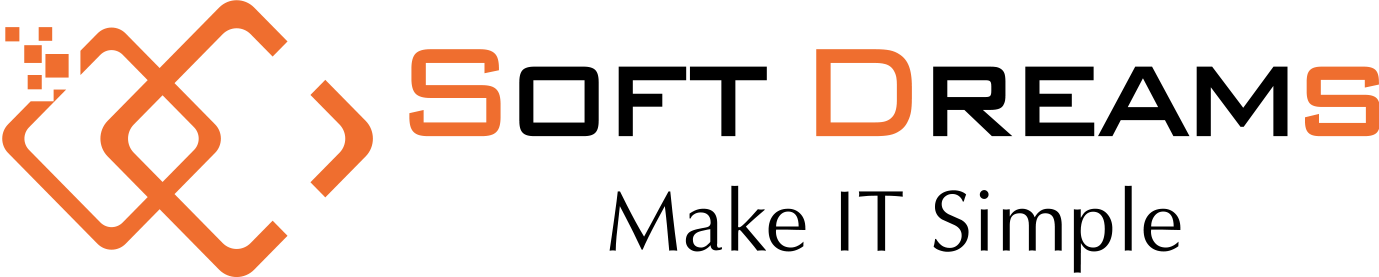  HƯỚNG DẪN THUÊ BAO CACHỨNG THỰC TÀI LIỆU CUNG CẤP BỞI EASYCA


Mã tài liệu: EC_HDXTMục lụcKiểm tra thông tin ký số trên tài liệu văn bảnBước 1: Mở tài liệu văn bản 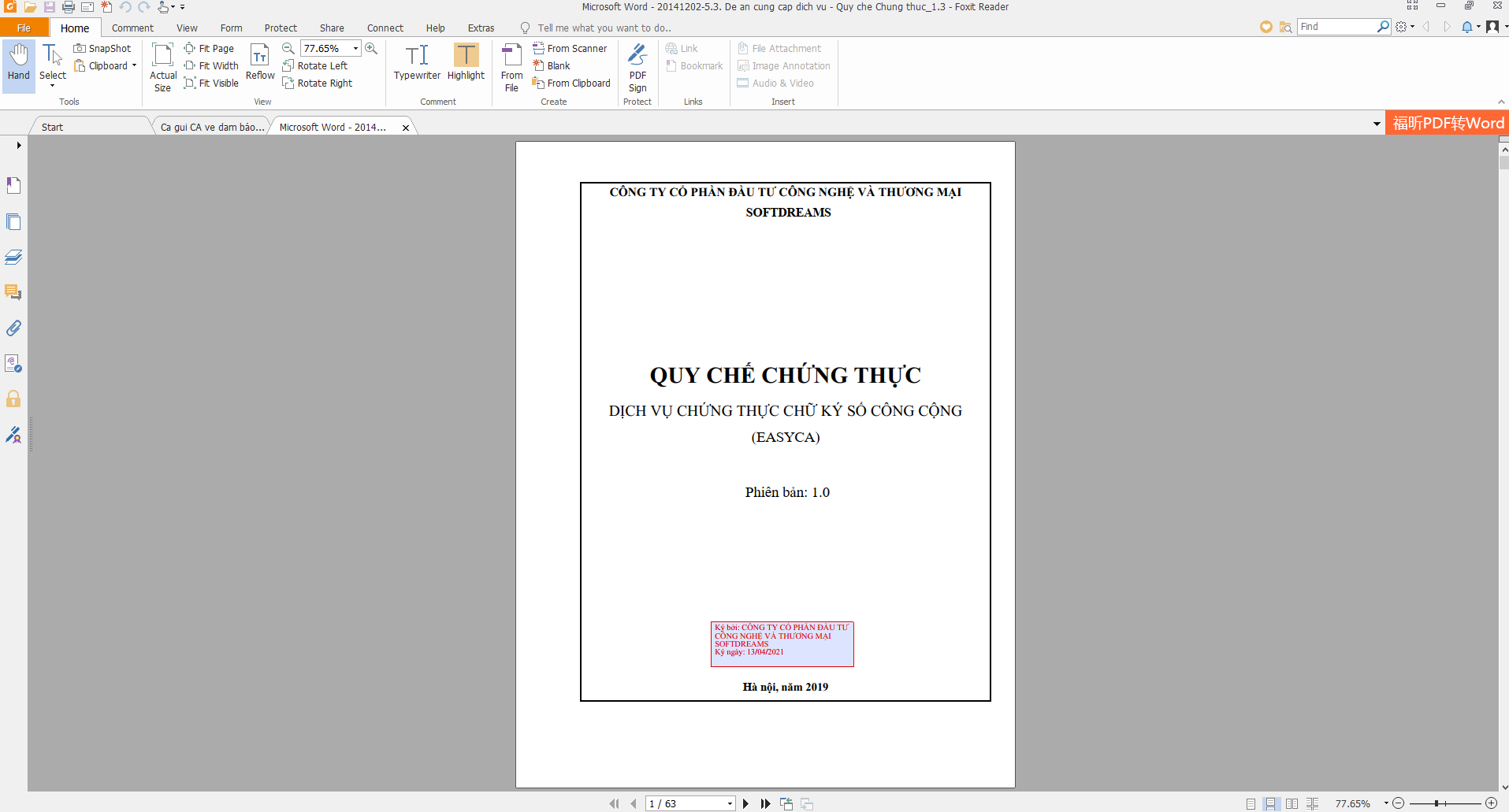 Bước 2: Kiểm tra thông tin chữ ký số và chứng thư số trên tài liệu văn bản ( VD với file PDF)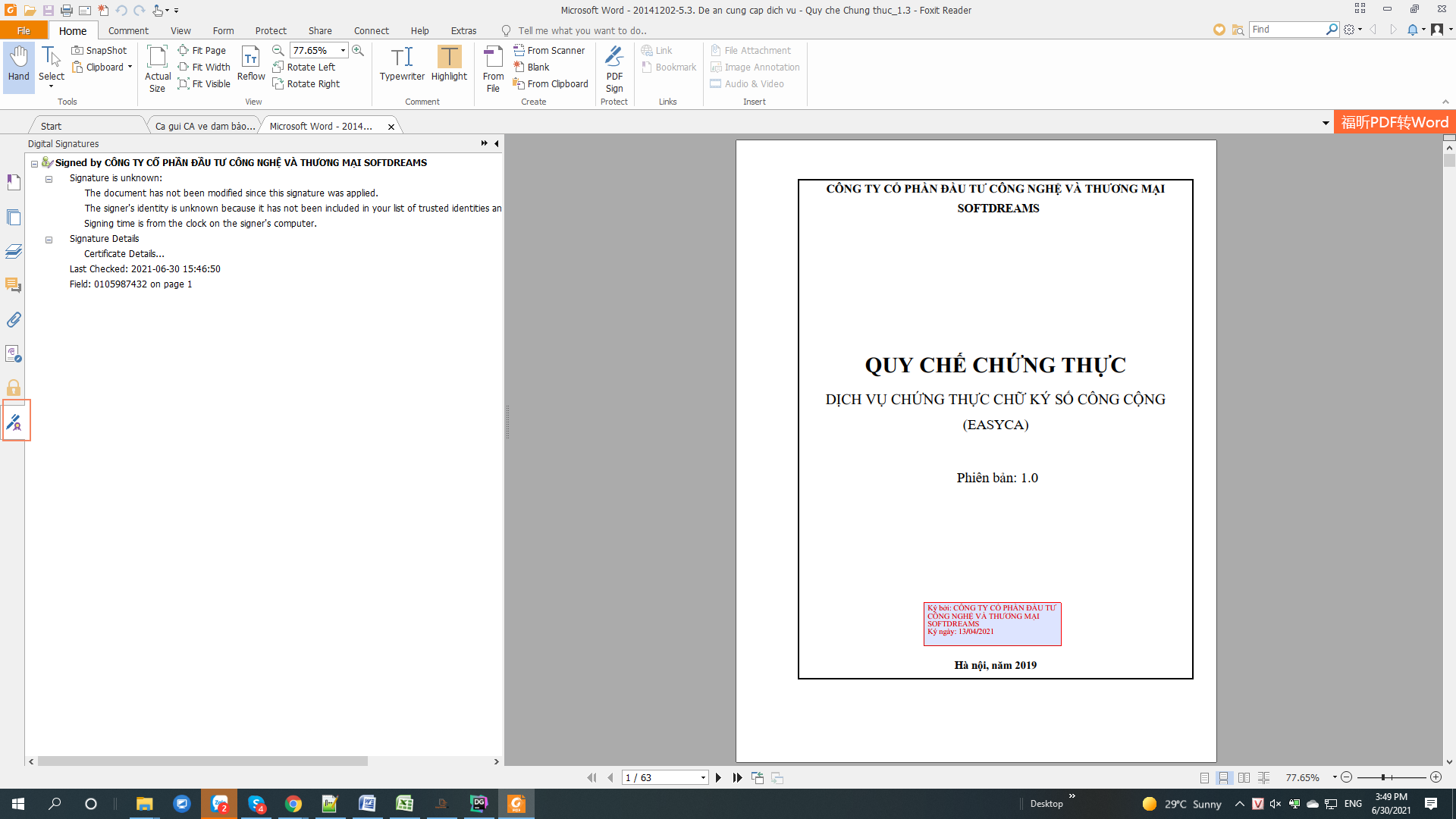 Kiểm tra tính toàn vẹn của văn bản thông qua xác thực chữ ký số. Nếu trên văn bản hiển thị dòng dữ liệu “ The document has not been modified since this signature was applied” thì văn bản không bị chỉnh sửa.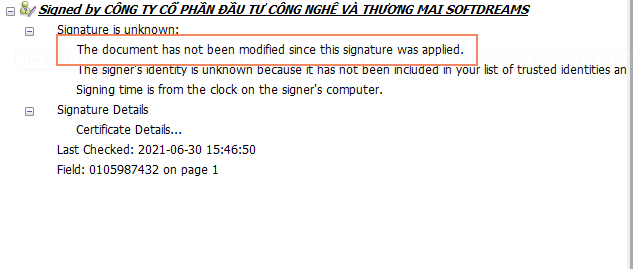 	Kiểm tra thông tin chứng thư số được ký lên văn bảnKiểm tra thông tin serial chứng thư số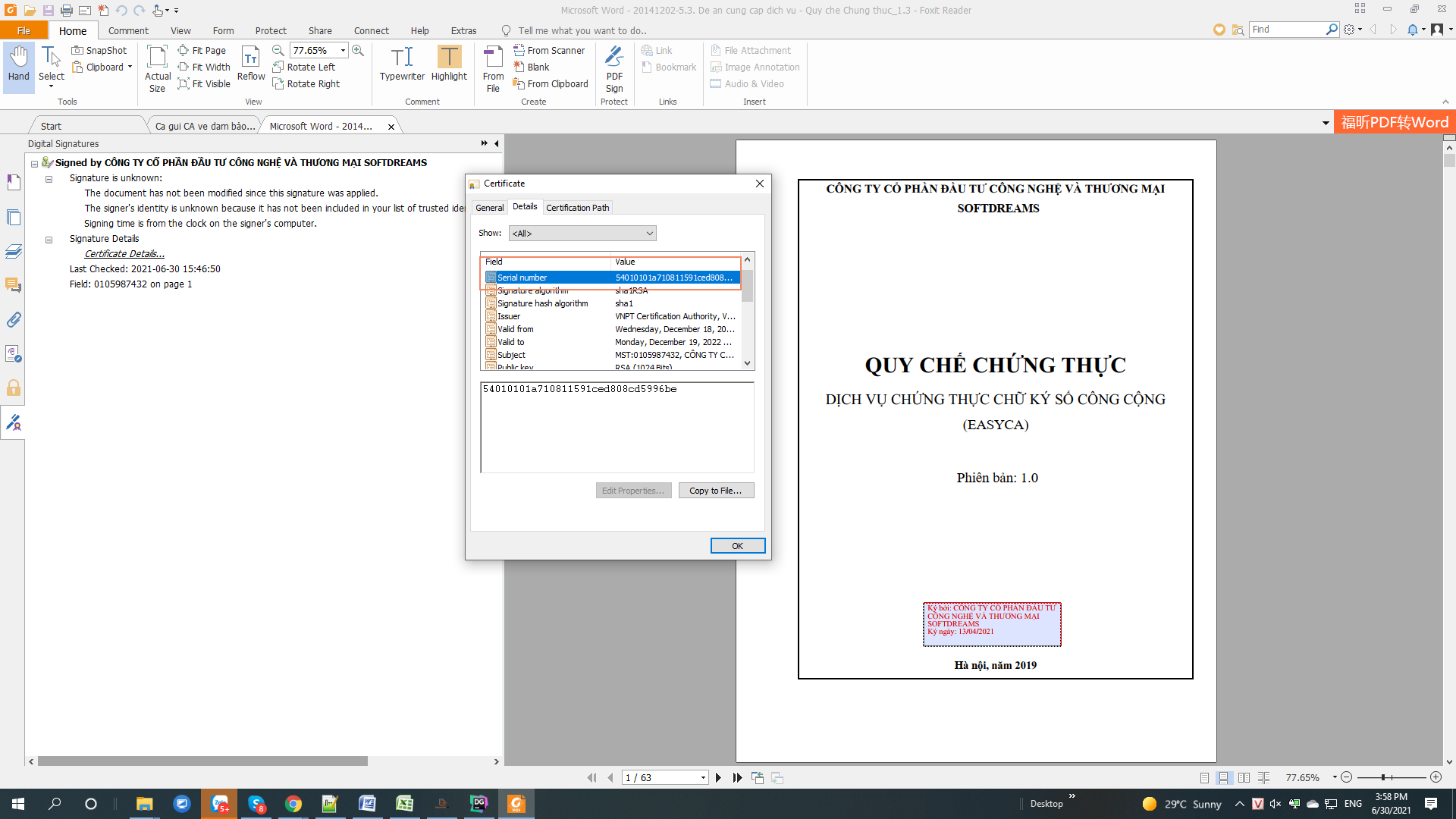 Kiểm tra thông tin doanh nghiệp trên chứng thư số phải trùng với thông tin doanh nghiệp ký số vào file văn bản.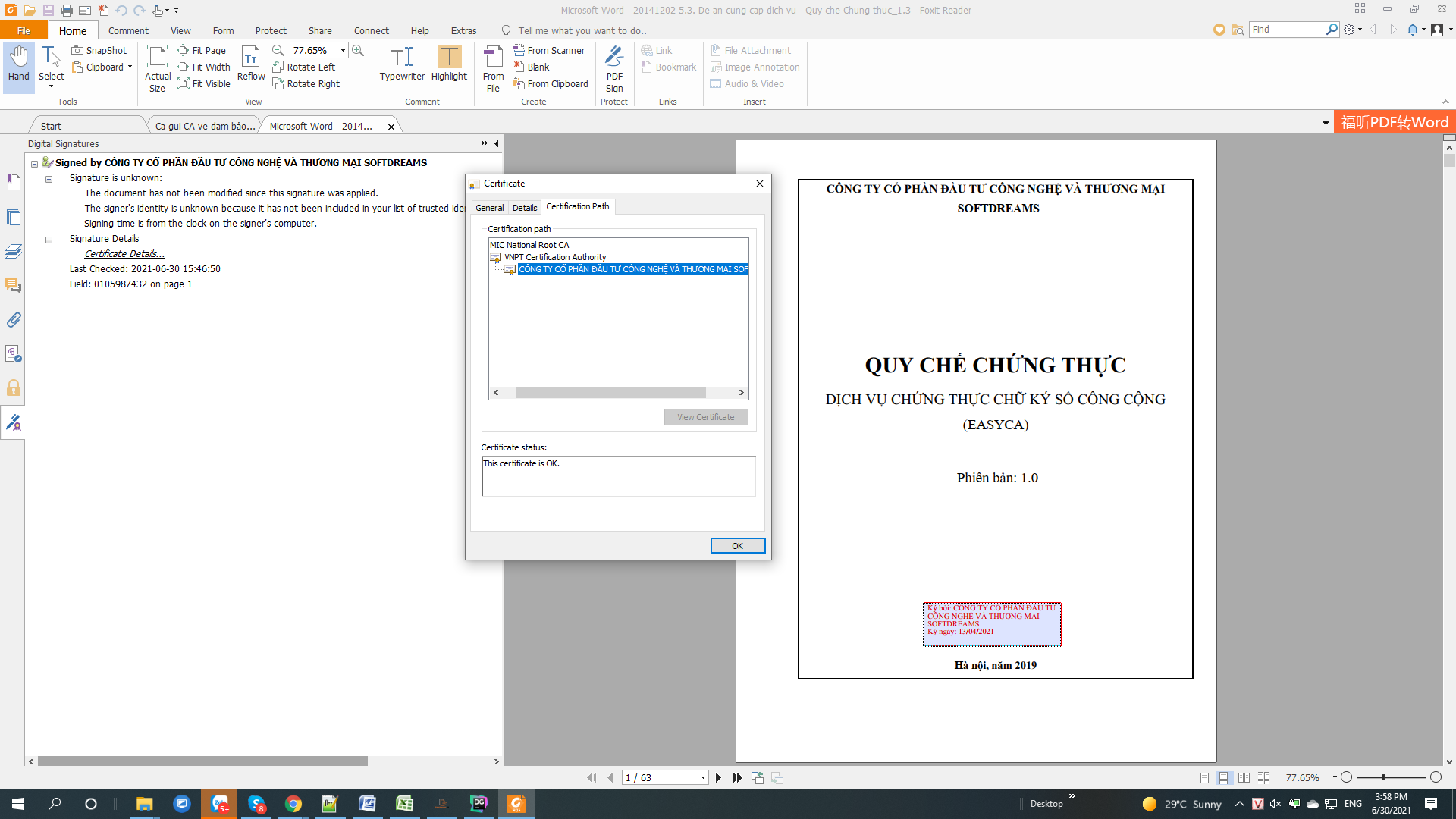 Kiểm tra thông tin ký số trên file cài đặtBước 1: Khách hàng nhận file cài đặt của EasyCA  thực hiện truy cập link https://emn178.github.io/online-tools/sha512_file_hash.html để lấy mã băm cho file cài đặt.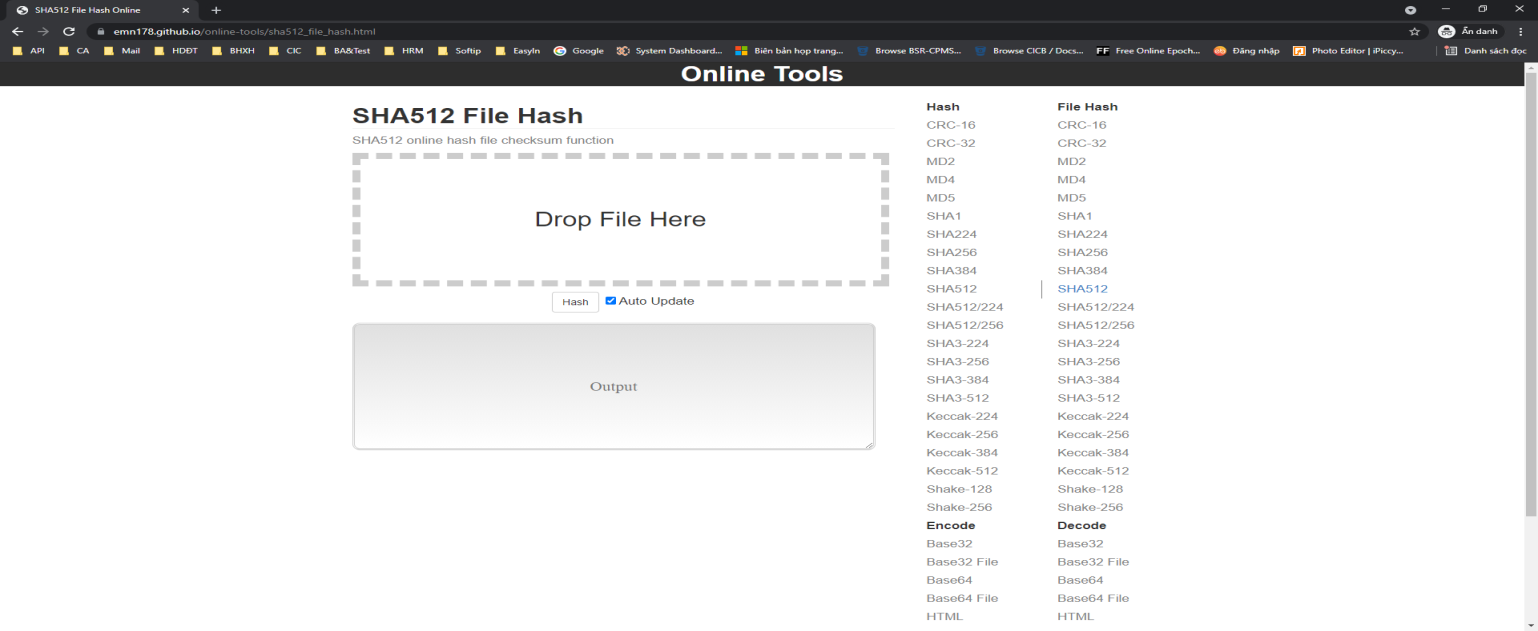 Thực hiện chọn file cài đặt EasyCA cung cấp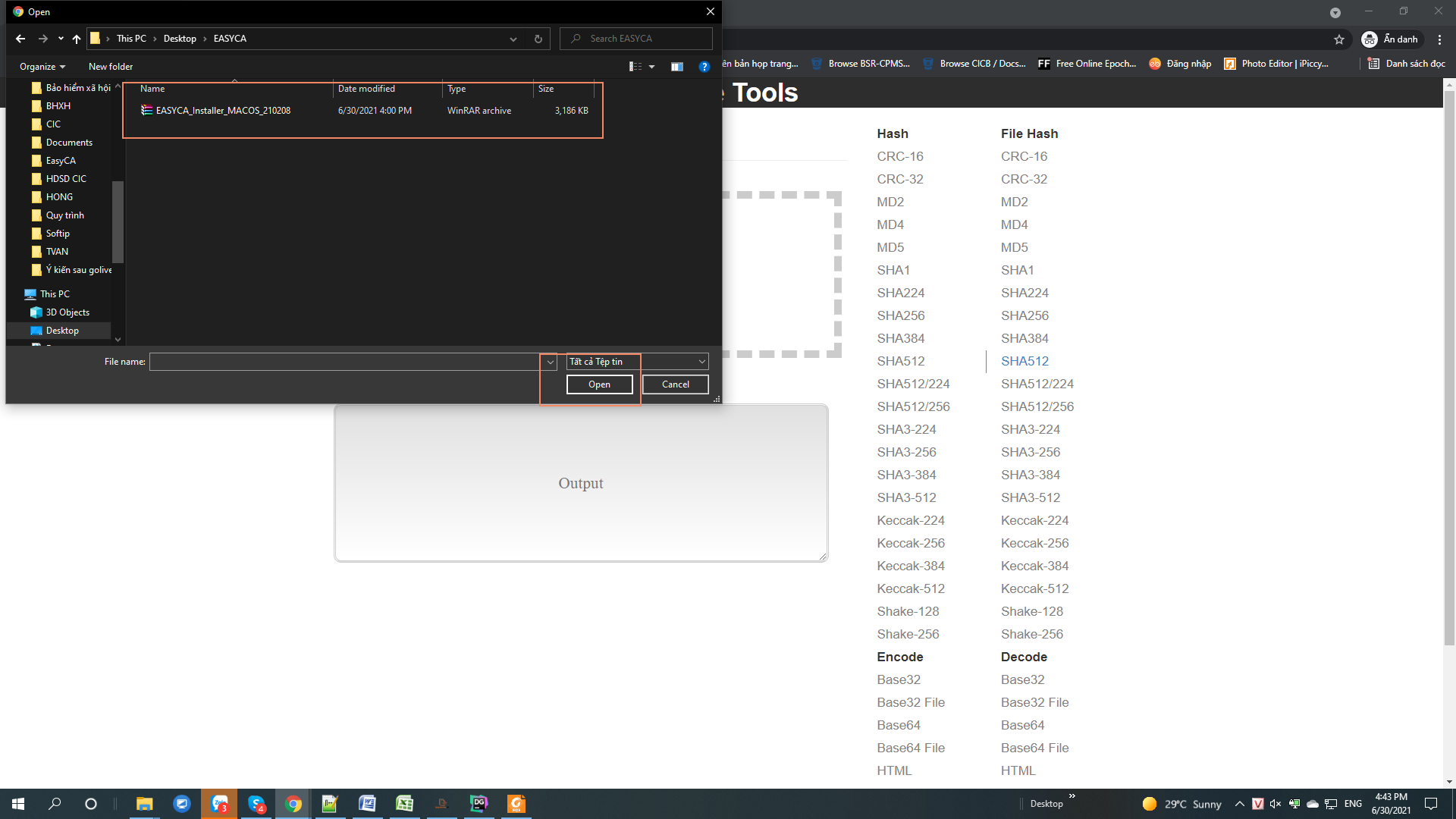 Nhấn Hash để lấy mã băm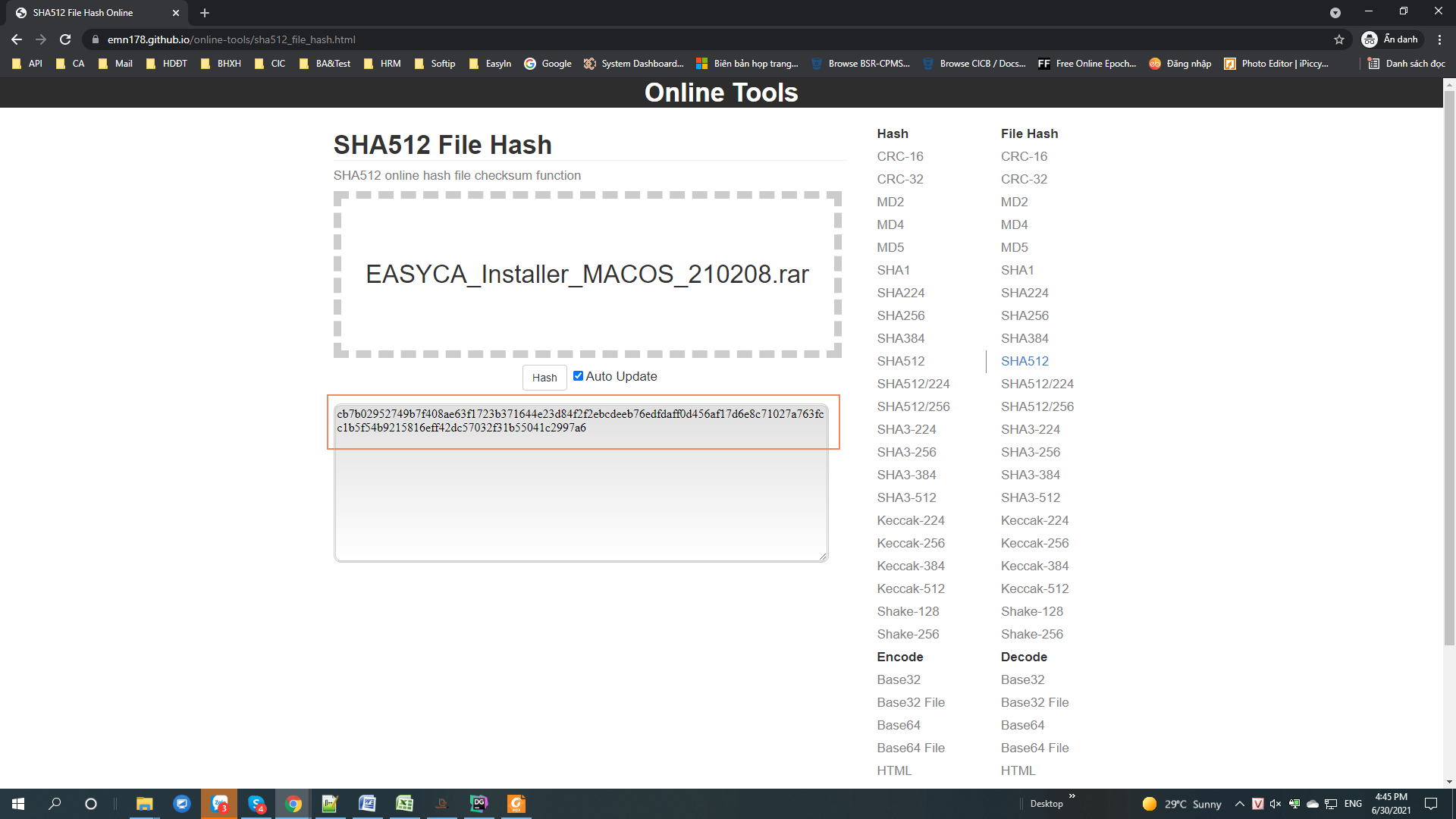 Bước 2: Sau khi lấy được mã băm  Thực hiện truy cập link https://easyca.vn/  Chọn menu Tải về  Chọn SHA512 theo file cài đặt khách hàng muốn kiểm tra.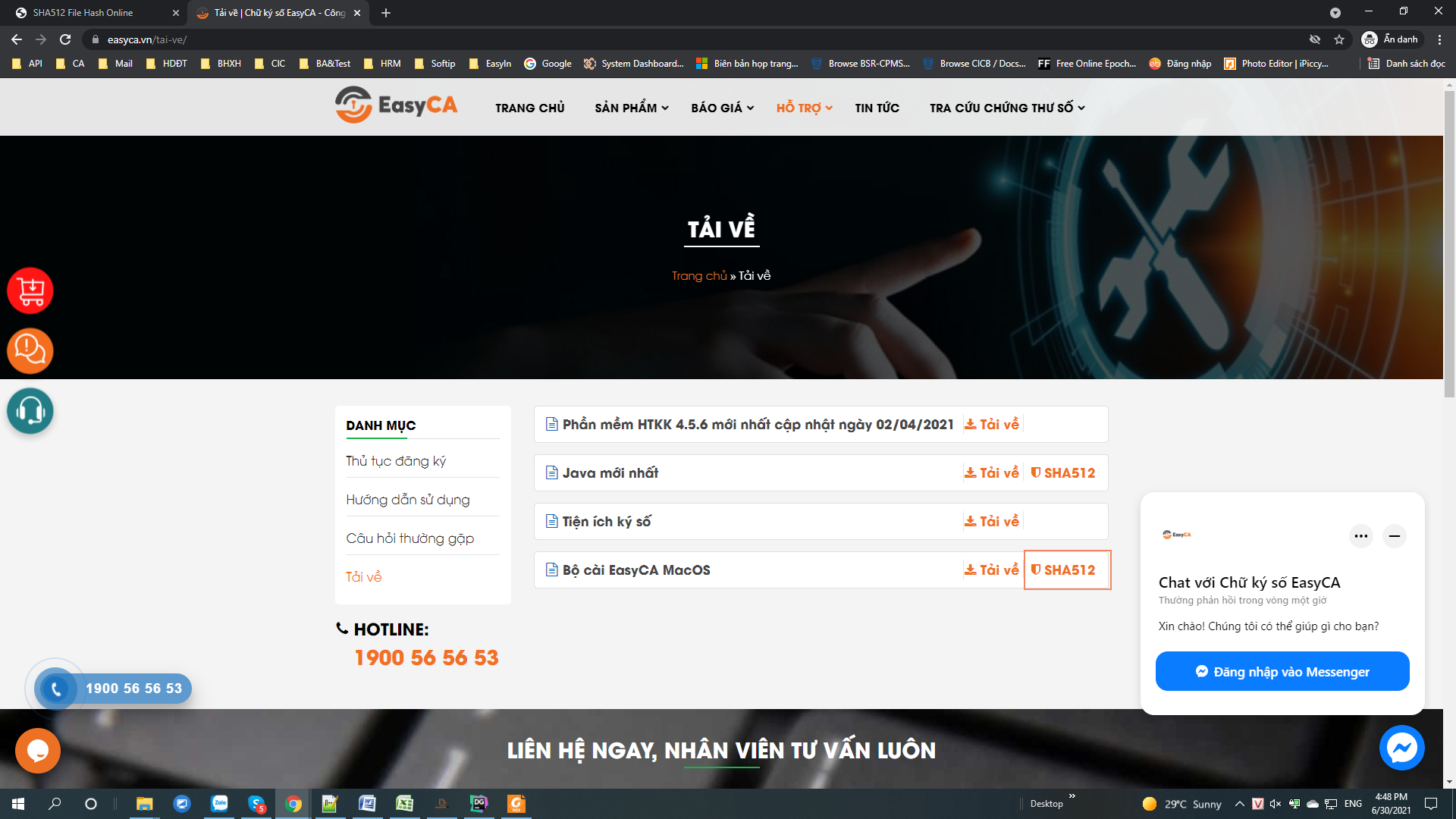 So sánh mã băm  Nếu trùng là file cài đặt được cung cấp bởi EasyCA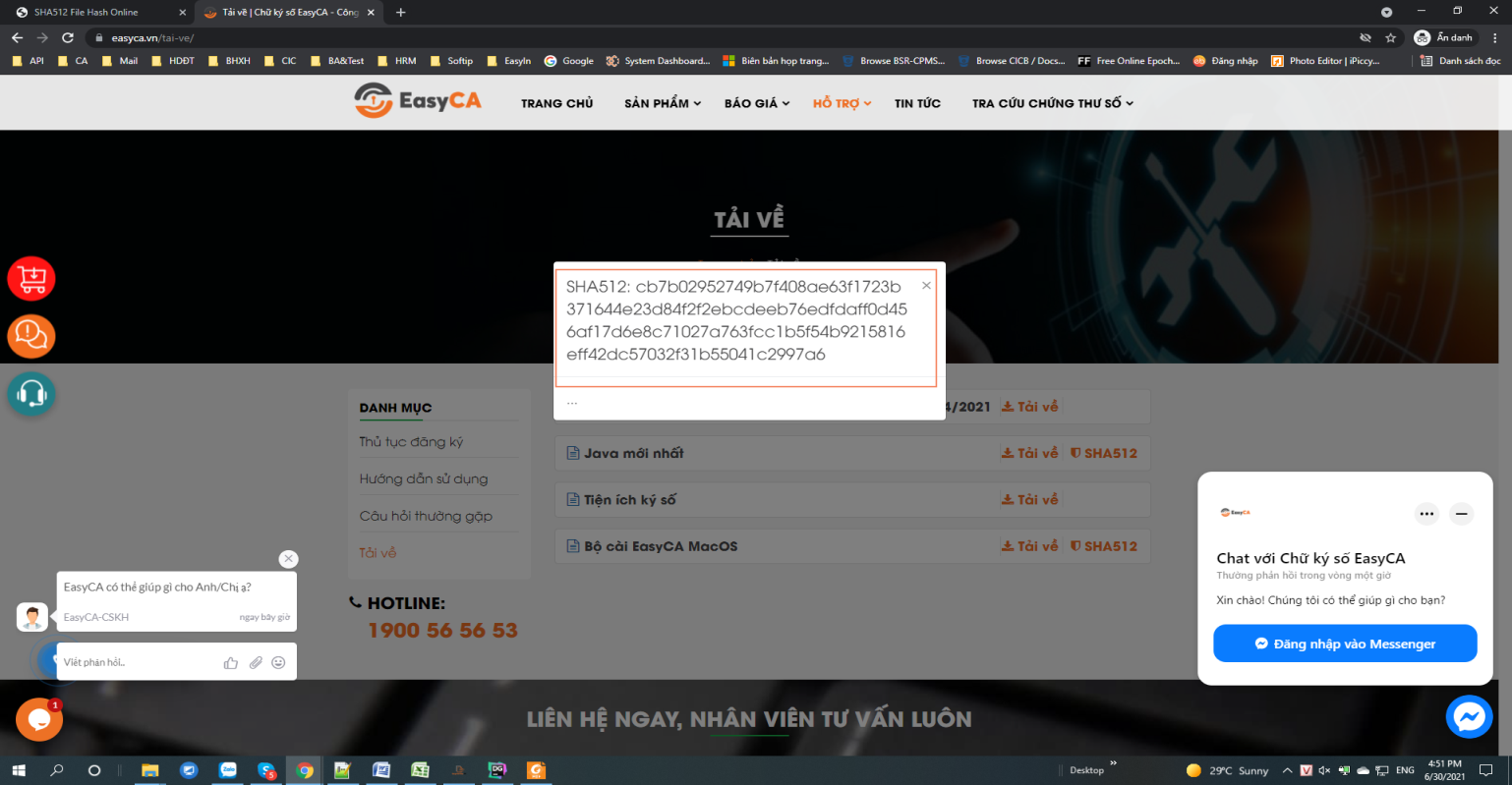 